администрация  Городского  округа  Заречныйп о с т а н о в л е н и еот___16.02.2022____  №  ___185-П___г. ЗаречныйО внесении изменений в постановление администрации городского округа Заречный от 01.02.2022 № 102-П «О проведении в городском округе Заречный 40-й муниципальной открытой массовой лыжной гонки«Лыжня России»В целях развития физической культуры и спорта, сохранения спортивных традиций в городском округе Заречный, в соответствии со ст. 20 Федерального закона от 04.12.2007 № 329-ФЗ «О физической культуре и спорте в Российской Федерации», Постановлением Правительства Свердловской области от 30.05.2003 № 333-ПП «О мерах по обеспечению общественного порядка и безопасности при проведении на территории Свердловской области мероприятий с массовым пребыванием людей», Указом Губернатора Свердловской области от 18.03.2020           № 100-УГ «О введении на территории Свердловской области режима повышенной готовности и принятии дополнительных мер по защите населения от новой коронавирусной инфекции (2019-nCOV)», Планом общегородских мероприятий на 2022 год в городском округе Заречный, утвержденным постановлением администрации городского округа Заречный от 13.01.2022 № 16-П, на основании п. 1 раздела 2 протокола заседания межведомственной санитарно-противоэпидемической (противоэпизоотической) комиссии по предупреждению и распространения новой коронавирусной инфекции (2019-nCoV) в городском округе Заречный от 09.02.2022 № 4, п. 3 раздела 2 протокола заседания межведомственной санитарно-противоэпидемической (противоэпизоотической) комиссии по предупреждению и распространения новой коронавирусной инфекции (2019-nCoV) в городском округе Заречный от 14.02.2022 № 5, ст. ст. 28, 31 Устава городского округа Заречный администрация городского округа Заречный ПОСТАНОВЛЯЕТ:Внести изменения в постановление администрации городского округа Заречный от 01.02.2022 № 102-П «О проведении в городском округе Заречный      40-й муниципальной открытой массовой лыжной гонки «Лыжня России», следующие изменения:изложить пункт 1 в следующей редакции:«1. Провести со 2 февраля по 1 марта 2022 года «Декаду лыжного спорта» (далее – Декада) в муниципальных образовательных учреждениях и 20 февраля 2022 года с 12.00 до 14.00 40-ю муниципальную открытую массовую лыжную гонку «Лыжня России» (далее – Мероприятие) на лыжной трассе вдоль береговой линии Белоярского водохранилища.»;2) изложить пункт 10 в следующей редакции: «10. Ввести временное ограничение движения транспортных средств в месте проведения Мероприятия 20 февраля 2022 года с 11.30 до 14.30 посредством перекрытия движения согласно прилагаемой схеме № 1.»;3) изложить пункт 11 в следующей редакции:«11. Рекомендовать МО МВД России «Заречный» (Ф.В. Сажин): 1) 20 февраля 2022 года принять необходимые меры по обеспечению безопасности граждан и общественного порядка при проведении Мероприятия, регулированию движения транспорта во время проведения Мероприятия; 2) обеспечить временной ограничение движения транспортных средств в месте проведения Мероприятия 20 февраля 2022 года с 11.30 до 14.30 посредством перекрытия движения согласно прилагаемой схеме № 1.»;4) изложить пункт 12 в следующей редакции:«12. МКУ «ДЕЗ» (И.Ю. Макаров): 1) до 10.30 часов 20 февраля 2022 года обеспечить монтаж временных дорожных знаков ограничения движения в месте проведения Мероприятия согласно прилагаемой схеме; 2) после 15.00 часов 20 февраля 2022 года обеспечить демонтаж временных дорожных знаков ограничения движения в месте проведения Мероприятия согласно прилагаемой схеме.»;5) изложить пункт 14 в следующей редакции:«14. МКУ «Управление образования ГО Заречный» (А.А. Михайлова) обеспечить проведение Декады в муниципальных образовательных учреждениях в период со 2 февраля до 1 марта 2022 года и предоставить итоговые протоколы Декады в МКУ «Управление культуры, спорта и молодежной политики ГО Заречный» до 28 февраля 2022 года.». 2. Разместить настоящее постановление на официальном сайте городского округа Заречный (www.gorod-zarechny.ru).Главагородского округа Заречный                                                                    А.В. Захарцев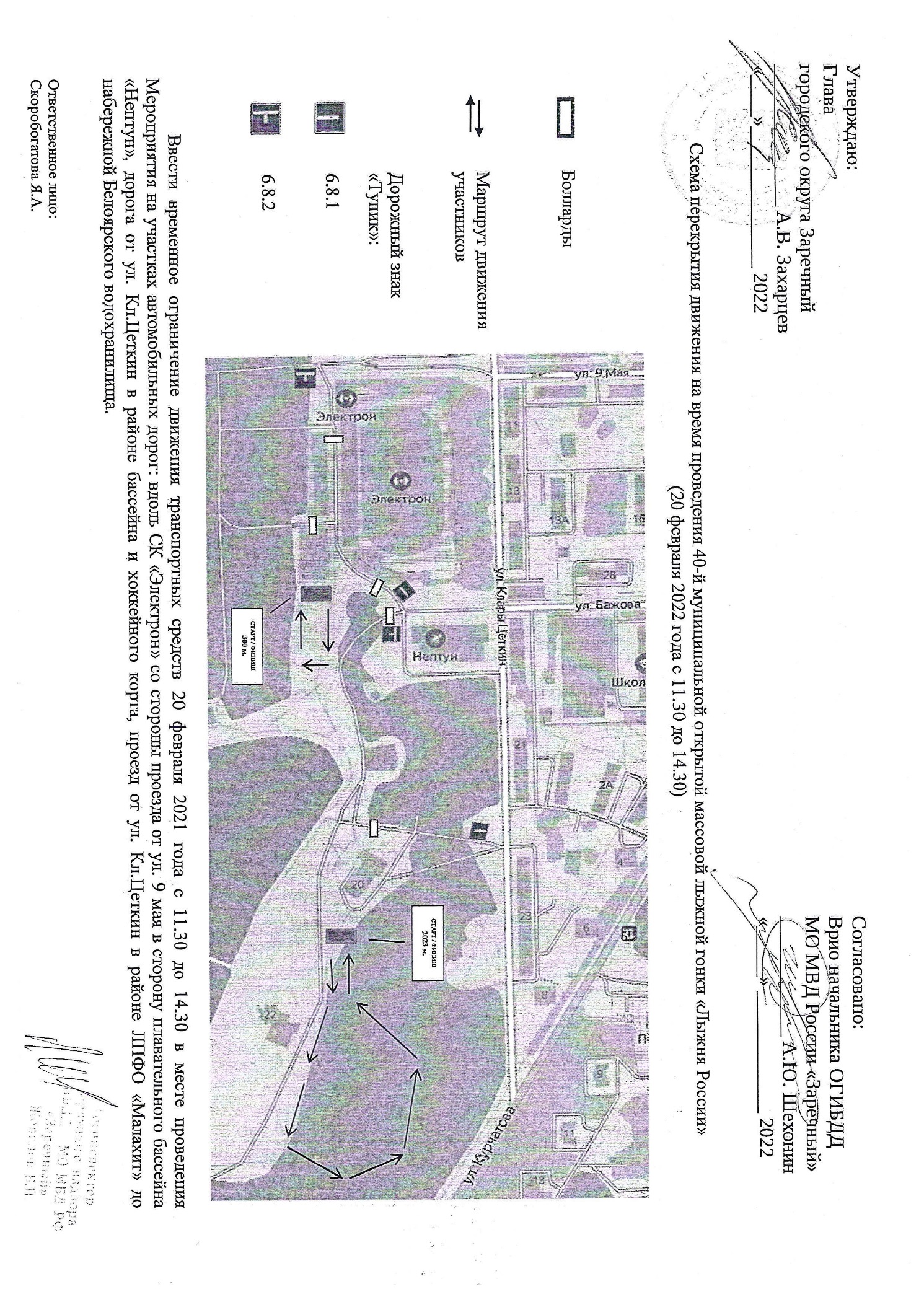 